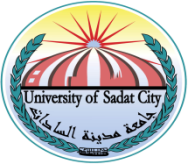 جامعـة مدينـة السـاداتكلية/معهد : .............قســـم : ...................تعديل في موضوع الدراسةالسيد الأسـتاذ الدكتور / رئيس القسمتحيـة طيبـة 000000 وبعدبرجاء اتخاذ اللازم نحو الموافقة على التعديل في لجنة الإشراف على رسالة الطالب :..........................   المسجل لدرجــة :......................  تخصص :.....................      بتاريخ / دورة :        /    /     20.عنوان الرسالة باللغة العربية قبل التعديل :..............................................................................                                      ..............................................................................................عنوان الرسالة باللغة الإنجليزية قبل التعديل: ...........................................................................                                      ..............................................................................................التعديل المطلوب :-عنوان الرسالة باللغة العربية بعد التعديل:................................................................................                                      ..............................................................................................عنوان الرسالة باللغة الإنجليزية بعد التعديل: ............................................................................                                      ..............................................................................................وهذا التعديل يعتبر تعديلا وســبب التعديل هـو : ..................................................................................................... (مع العلم بأن الطالب المذكور لن ينتهي من دراسته قبل سنتين من الموافقة على ذلك إذا ما كان التعديل جوهريا)لجنة الإشراف في استمارة التسجيل على النحو التالي :- رأى مجلــس القسـم ( وافق / لم يوافق ) في جلسته المنعقدة في      /    /  20  التعديل المطلوب.                                                                                                        رئيـــس القســـــم                                                                                           أ.د/ ......................الدراسات العليا بالكلية :                                                                                             روجعت هذه البيانات المذكورة ووجدت مطابقة للقوانين واللوائح المنظمة في هذا الشأن.الموظف المختص بالكلية	    	توقيع المرجع     		مدير إدارة الدراسات العليا بالكليةلجنة الدراسات العليا والبحوث بالكلية :-وافقت بتاريخ      /    /   20 على التعديل المذكور تبعا لموافقة مجلس القسم المعني على طلب لجنة الإشراف. وكيل الكلية لشئون الدراسات العليا والبحوث                                                                                   أ0د /.........................مجلس الكلية :-وافق في اجتماعه بتاريخ     /    /   20   على التعديل المطلوب وطبقا لما سبق بيانه .                                                                                      عميــــــد الكليــــة                                                                                     أ.د/ ......................الدراسات العليا بالجامعــــة :-تم مراجعة البيانات الخاصة بالطالب ووجدت ( مطابقة / غير مطابقة ) لسجلات الجامعة وفى إطار القوانين واللوائح والقرارات والمعمول بها في هذا الشأن.   الباحث المختص                      مدير الإدارة                                     المدير العــامنائب رئــيس الجامعة للدراسات العليا والبحوث                                                                                  أ.د/ ......................التـوقيـعالوظيفــة وجـهة العمــلالاســــــمم12345